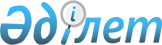 О внесении изменений в решение Жуалынского районного маслихата от 30 декабря 2019 года №58-2 "О бюджетах сельских округов и села Б. Момышулы Жуалынского района на 2020-2022 годы"Решение Жуалынского районного маслихата Жамбылской области от 20 ноября 2020 года № 74-2. Зарегистрировано Департаментом юстиции Жамбылской области 25 ноября 2020 года № 4812
      В соответствии с Бюджетным кодексом Республики Казахстан от 4 декабря 2008 года и статьи 6 Закона Республики Казахстан от 23 января 2001 года "О местном государственном управлении и самоуправлении в Республике Казахстан" и на основании решения Жуалынского районного маслихата 3 ноября 2020 года № 73-2 "О внесении изменений в решение Жуалынского районного маслихата от 20 декабря 2019 года № 57-3 "О районном бюджете на 2020-2022 годы" (зарегистрировано в реестре государственной регистрации нормативных правовых актов за №4801) Жуалынский районный маслихат РЕШИЛ:
      1. Внести в решение Жуалынского районного маслихата от 30 декабря 2019 года № 58-2 "О бюджетах сельских округов и села Б. Момышулы Жуалынского района на 2020-2022 годы" (зарегистрировано в реестре государственной регистрации нормативных правовых актов № 4494, опубликовано в Эталонно контрольном банке нормативно-правовых актов Республики Казахстан от 21 января 2020 года) следующие изменения:
      1.1 Аппарат акима село Б. Момышулы 
      в подпункте 1):
      цифры "582 251" заменить цифрами "578 923";
      цифры "62 786" заменить цифрами "44 938";
      цифры "151" заменить цифрами "145";
      цифры "519 314" заменить цифрами "533 840".
      в подпункте 2):
      цифры "809 076" заменить цифрами "789 218".
      1.2 Актюбинский сельский округ 
      в подпункте 1):
      цифры "101 824" заменить цифрами "105 073";
      цифры "3 929" заменить цифрами "2 274";
      цифры "52" заменить цифрами "17";
      цифры "97 843" заменить цифрами "102 782".
      в подпункте 2):
      цифры "103 403" заменить цифрами "106 652".
      1.3 Аксайский сельский округ 
      в подпункте 1):
      цифры "200 118" заменить цифрами "210 772";
      цифры "6 510" заменить цифрами "6 536";
      цифры "28" заменить цифрами "2";
      цифры "193 580" заменить цифрами "204 234".
      в подпункте 2):
      цифры "206 475" заменить цифрами "216 593".
      1.4 Боралдайский сельский округ 
      в подпункте 1):
      цифры "129 524" заменить цифрами "139 894";
      цифры "4 777" заменить цифрами "3 677";
      цифры "58" заменить цифрами "2";
      цифры "124 689" заменить цифрами "136 215".
      в подпункте 2):
      цифры "130 050" заменить цифрами "140 420".
      1.5 Биликулский сельский округ 
      в подпункте 1):
      цифры "81 692" заменить цифрами "108 011";
      цифры "3 568" заменить цифрами "2 655";
      цифры "28" заменить цифрами "2";
      цифры "78 096" заменить цифрами "105 354".
      в подпункте 2):
      цифры "81 692" заменить цифрами "108 011".
      1.6 Жетитобинский сельский округ
      в подпункте 1):
      цифры "110 912" заменить цифрами "117 518";
      цифры "4 633" заменить цифрами "4 272";
      цифры "28" заменить цифрами "0";
      цифры "106 251" заменить цифрами "113 246".
      в подпункте 2):
      цифры "112 614" заменить цифрами "119 220".
      1.7 Кокбастауский сельский округ
      в подпункте 1):
      цифры "132 824" заменить цифрами "142 467";
      цифры "5 581" заменить цифрами "5 633";
      цифры "52" заменить цифрами "0";
      цифры "127 191" заменить цифрами "136 834".
      в подпункте 2):
      цифры "133 778" заменить цифрами "143 421".
      1.8 Куренбелский сельский округ
      в подпункте 1):
      цифры "78 943" заменить цифрами "86 698";
      цифры "5 155" заменить цифрами "5 207";
      цифры "52" заменить цифрами "0";
      цифры "73 736" заменить цифрами "81 491".
      в подпункте 2):
      цифры "80 976" заменить цифрами "89 681".
      1.9 Карасазский сельский округ
      в подпункте 1):
      цифры "153 459" заменить цифрами "157 662";
      цифры "8 474" заменить цифрами "8 536";
      цифры "70" заменить цифрами "8";
      цифры "144 915" заменить цифрами "149 118".
      в подпункте 2):
      цифры "155 235" заменить цифрами "159 438".
      1.10 Кошкаратинский сельский округ
      в подпункте 1):
      цифры "83 037" заменить цифрами "89 118";
      цифры "3 248" заменить цифрами "1 924";
      цифры "28" заменить цифрами "2";
      цифры "79 761" заменить цифрами "87 192".
      в подпункте 2):
      цифры "83 037" заменить цифрами "89 118".
      1.11 Кызыларыкский сельский округ
      в подпункте 1):
      цифры "103 443" заменить цифрами "114 328";
      цифры "4 794" заменить цифрами "3 320";
      цифры "28" заменить цифрами "2";
      цифры "98 621" заменить цифрами "111 006".
      в подпункте 2):
      цифры "104 056" заменить цифрами "114 941".
      1.12 Мынбулакский сельский округ
      в подпункте 1):
      цифры "71 732" заменить цифрами "76 382";
      цифры "8 279" заменить цифрами "8 305";
      цифры "28" заменить цифрами "2";
      цифры "63 425" заменить цифрами "68 075".
      в подпункте 2):
      цифры "73 007" заменить цифрами "77 657".
      1.13 Нурлыкентский сельский округ
      в подпункте 1):
      цифры "127 102" заменить цифрами "138 734";
      цифры "8 636" заменить цифрами "7 688";
      цифры "52" заменить цифрами "2";
      цифры "118 412" заменить цифрами "131 044".
      в подпункте 2):
      цифры "203 662" заменить цифрами "207 777".
      1.14 Шакпакский сельский округ
      в подпункте 1):
      цифры "162 377" заменить цифрами "163 367";
      цифры "6 194" заменить цифрами "4 964";
      цифры "30" заменить цифрами "0";
      цифры "156 153" заменить цифрами "158 403".
      в подпункте 2):
      цифры "175 606" заменить цифрами "174 320".
      Приложения 1, 2, 3, 4, 5, 6, 7, 8, 9, 10, 11, 12, 13 и 14 к указанному решению изложить в новой редакции согласно приложениям 1, 2, 3, 4, 5, 6, 7, 8, 9, 10, 11, 12, 13 и 14 настоящего решения.
      2. Контроль за исполнением и публикацию на интернет-ресурсе данного решения возложить на постоянную комиссию районного маслихата по вопросам административно-территориальных структур, социально-экономическому развитию территорий, бюджета и местных налогов по защите прав граждан.
      3. Настоящее решение вступает в силу со дня государственной регистрации в органах юстиции и вводится в действие с 1 января 2020 года. Бюджет аппарата акима село Б.Момышулы на 2020 год Бюджет Актюбинского сельского округа на 2020 год Бюджет Аксайского сельского округа на 2020 год Бюджет Боралдайского сельского округа на 2020 год Бюджет Биликульского сельского округа на 2020 год Бюджет Жетитюбинский сельского округа на 2020 год Бюджет Кокбастауского сельского округа на 2020 год Бюджет Куренбельского сельского округа на 2020 год Бюджет Карасазского сельского округа на 2020 год Бюджет Кошкаратинского сельского округа на 2020 год Бюджет Кызыларыкского сельского округа на 2020 год Бюджет Мынбулакского сельского округа на 2020 год Бюджет Нурлыкентского сельского округа на 2020 год Бюджет Шакпакского сельского округа на 2020 год
					© 2012. РГП на ПХВ «Институт законодательства и правовой информации Республики Казахстан» Министерства юстиции Республики Казахстан
				
      Председатель сессии Жуалынского 

      районного маслихата 

Г. Мусаханова

      Секретарь Жуалынского 

      районного маслихата 

Е. Тлеубеков
Приложение 1 к решению
Жуалынского районного 
маслихата № 74-2 от 20 ноября
 2020 годаПриложение 1 к решению
Жуалынского районного 
маслихата № 58-2 от 30 декабря 
2019 года
Категория
Категория
Категория
Категория
Сумма (тысяч тенге)
Класс
Класс
Класс
Сумма (тысяч тенге)
Подкласс
Подкласс
Сумма (тысяч тенге)
1
1
1
2
3
I. ДОХОДЫ
578 923
1
Налоговые поступления
44 938
01
Подоходный налог
20 250
2
Индивидуальный подоходный налог
20 250
04
Hалоги на собственность
24 588
1
Hалоги на имущество
257
3
Земельный налог
947
4
Налог на транспортные средства
23 384
05
Налоги на внутренние товары, работы и услуги
100
4
Сборы за ведение предпринимательской и профессиональной деятельности
100
2
Неналоговые поступления
145
04
Штрафы, пени, санкции, взыскания, налагаемые государственными учреждениями, финансируемыми из государственного бюджета, а также содержащимися и финансируемыми из бюджета (сметы расходов) Национального Банка Республики Казахстан
130
 

1
Штрафы, пени, санкции, взыскания, налагаемые государственными учреждениями, финансируемыми из государственного бюджета, а также содержащимися и финансируемыми из бюджета (сметы расходов) Национального Банка Республики Казахстан, за исключением поступлений от организаций нефтяного сектора
130
06
Прочие неналоговые поступления
15
1
Прочие неналоговые поступления
15
4
Поступления трансфертов
533 840
02
Трансферты из вышестоящих органов государственного управления
533 840
3
Трансферты районов (городов областного значения)
533 840
Функциональная группа
Функциональная группа
Функциональная группа
Функциональная группа
Сумма (тысяч тенге)
Администратор бюджетных программ
Администратор бюджетных программ
Администратор бюджетных программ
Сумма (тысяч тенге)
Программа
Программа
Наименование
1
2
3
II. ЗАТРАТЫ
789 218
01
Государственные услуги общего характера
41 869
124
Аппарат акима города районного значения, села, поселка, сельского округа
41 869
001
Услуги по обеспечению деятельности акима города районного значения, села, поселка, сельского округа
35 991
022
Капитальные расходы государственного органа
5 878
04
Образование
347 153
124
Аппарат акима города районного значения, села, поселка, сельского округа
347 153
004
Дошкольное воспитание и обучение и организация медицинского обслуживания в организациях дошкольного воспитания и обучения
347 153
07
Жилищно-коммунальное хозяйство
152 335
124
Аппарат акима города районного значения, села, поселка, сельского округа
152 335
010
Содержание мест захоронений и погребение безродных
200
008
Освещение улиц в населенных пунктах
28 880
009
Обеспечение санитарии населенных пунктов
15 266
011
Благоустройство и озеленение населенных пунктов
105 230 
014
Организация водоснабжения населенных пунктов
2 759
12
Транспорт и коммуникации
247 861
124
Аппарат акима города районного значения, села, поселка, сельского округа
247 861
013
Обеспечение функционирования автомобильных дорог в городах районного значения, поселках, селах, сельских округах
6 547
045
Капитальный и средний ремонт автомобильных дорог в городах районного значения, селах, поселках, сельских округах
241 314
IІІ. Чистое бюджетное кредитование
0
Бюджетные кредиты
0
5
Погашение бюджетных кредитов
0
IV. Сальдо по операциям с финансовыми активами
0
Приобретение финансовых активов
0
Поступления от продажи финансовых активов государства
0
V. ДЕФИЦИТ (ПРОФИЦИТ) БЮДЖЕТА
-226 825
VI. ФИНАНСИРОВАНИЕ ДЕФИЦИТА (ИСПОЛЬЗОВАНИЕ ПРОФИЦИТА) БЮДЖЕТА
226 825
7
Поступление займов
226 825
Внутренние государственные займы
226 825
Государственных эмиссионных ценных бумаг
219 395
Погашение займов
0
Используемые остатки бюджетных средств
7 430Приложение 2 к решению
Жуалынского районного 
маслихата № 74-2 от 20 ноября
 2020 годаПриложение 2 к решению
Жуалынского районного 
маслихата № 58-2 от 30 декабря 
2019 года
Категория
Категория
Категория
Категория
Сумма (тысяч тенге)
Класс
Класс
Класс
Сумма (тысяч тенге)
Подкласс
Подкласс
Сумма (тысяч тенге)
1
1
1
2
3
I. ДОХОДЫ
105 073
1
Налоговые поступления
2 274
01
Подоходный налог
40
2
Индивидуальный подоходный налог
40
04
Hалоги на собственность
2 234
1
Hалоги на имущество
36
3
Земельный налог
198
4
Налог на транспортные средства
2 000
2
Неналоговые поступления
17
01
Доходы от государственной собственности
15
5
Доходы от аренды имущества, находящегося в государственной собственности
15
06
Прочие неналоговые поступления
2
1
Прочие неналоговые поступления
2
4
Поступления трансфертов
102 782
02
Трансферты из вышестоящих органов государственного управления
102 782
3
Трансферты районов (городов областного значения)
102 782
Функциональная группа
Функциональная группа
Функциональная группа
Функциональная группа
Сумма (тысяч тенге)
Администратор бюджетных программ
Администратор бюджетных программ
Администратор бюджетных программ
Сумма (тысяч тенге)
Программа
Программа
Сумма (тысяч тенге)
Наименование
Сумма (тысяч тенге)
1
1
1
2
3
II. ЗАТРАТЫ
106 652
01
Государственные услуги общего характера
21 521
124
Аппарат акима города районного значения, села, поселка, сельского округа
21 521
001
Услуги по обеспечению деятельности акима города районного значения, села, поселка, сельского округа
20 918
022
Капитальные расходы государственного органа
603
04
Образование
60 814
124
Аппарат акима города районного значения, села, поселка, сельского округа
60 814
004
Дошкольное воспитание и обучение и организация медицинского обслуживания в организациях дошкольного воспитания и обучения
58 560
005
Организация бесплатного подвоза учащихся до ближайшей школы и обратно в сельской местности
2 254
07
Жилищно-коммунальное хозяйство
7 338
124
Аппарат акима города районного значения, села, поселка, сельского округа
7 338
014
Организация водоснабжения населенных пунктов
150
008
Освещение улиц в населенных пунктах
3 131
009
Обеспечение санитарии населенных пунктов
700
011
Благоустройство и озеленение населенных пунктов
3 357
12
Транспорт и коммуникации
16 979
124
Аппарат акима города районного значения, села, поселка, сельского округа
16 979
013
Обеспечение функционирования автомобильных дорог в городах районного значения, поселках, селах, сельских округах
1 579
045
Капитальный и средний ремонт автомобильных дорог в городах районного значения, селах, поселках, сельских округах
15 400
IІІ. Чистое бюджетное кредитование
0
Бюджетные кредиты
0
5
Погашение бюджетных кредитов
0
IV. Сальдо по операциям с финансовыми активами
0
Приобретение финансовых активов
0
Поступления от продажи финансовых активов государства
0
V. ДЕФИЦИТ (ПРОФИЦИТ) БЮДЖЕТА
-1 579
VI. ФИНАНСИРОВАНИЕ ДЕФИЦИТА (ИСПОЛЬЗОВАНИЕ ПРОФИЦИТА) БЮДЖЕТА
1 579
7
Поступление займов
0
Погашение займов
0
Используемые остатки бюджетных средств
1 579Приложение 3 к решению
Жуалынского районного 
маслихата № 74-2 от 20 ноября
 2020 годаПриложение 3 к решению
Жуалынского районного 
маслихата № 58-2 от 30 декабря 
2019 года
Категория
Категория
Категория
Категория
Сумма (тысяч тенге)
Класс
Класс
Класс
Сумма (тысяч тенге)
Подкласс
Подкласс
Сумма (тысяч тенге)
1
1
1
2
3
I. ДОХОДЫ
210 772
1
Налоговые поступления
6 536
01
Подоходный налог
1 793
2
Индивидуальный подоходный налог
1 793
04
Hалоги на собственность
4 743
1
Hалоги на имущество
52
3
Земельный налог
287
4
Налог на транспортные средства
4 404
2
Неналоговые поступления
2
06
Прочие неналоговые поступления
2
1
Прочие неналоговые поступления
2
4
Поступления трансфертов
204 234
02
Трансферты из вышестоящих органов государственного управления
204 234
3
Трансферты районов (городов областного значения)
204 234
Функциональная группа
Функциональная группа
Функциональная группа
Функциональная группа
Сумма (тысяч тенге)
Администратор бюджетных программ
Администратор бюджетных программ
Администратор бюджетных программ
Сумма (тысяч тенге)
Программа
Программа
Наименование
1
1
1
2
3
II. ЗАТРАТЫ
216 593
01
Государственные услуги общего характера
24 245
124
Аппарат акима города районного значения, села, поселка, сельского округа
24 245
001
Услуги по обеспечению деятельности акима города районного значения, села, поселка, сельского округа
23 865
022
Капитальные расходы государственного органа
380
04
Образование
130 306
124
Аппарат акима города районного значения, села, поселка, сельского округа
130 306
004
Дошкольное воспитание и обучение и организация медицинского обслуживания в организациях дошкольного воспитания и обучения
130 306
07
Жилищно-коммунальное хозяйство
36 330
124
Аппарат акима города районного значения, села, поселка, сельского округа
36 330
014
Организация водоснабжения населенных пунктов
4 464
008
Освещение улиц в населенных пунктах
12 074
009
Обеспечение санитарии населенных пунктов
1 569
011
Благоустройство и озеленение населенных пунктов
18 223
12
Транспорт и коммуникации
25 712
124
Аппарат акима города районного значения, села, поселка, сельского округа
25 712
013
Обеспечение функционирования автомобильных дорог в городах районного значения, поселках, селах, сельских округах
972
045
Капитальный и средний ремонт автомобильных дорог в городах районного значения, селах, поселках, сельских округах
24 740
IІІ. Чистое бюджетное кредитование
0
Бюджетные кредиты
0
5
Погашение бюджетных кредитов
0
IV. Сальдо по операциям с финансовыми активами
0
Приобретение финансовых активов
0
Поступления от продажи финансовых активов государства
0
V. ДЕФИЦИТ (ПРОФИЦИТ) БЮДЖЕТА
- 6 357
VI. ФИНАНСИРОВАНИЕ ДЕФИЦИТА (ИСПОЛЬЗОВАНИЕ ПРОФИЦИТА) БЮДЖЕТА
6 357
7
Поступление займов
6 357
Внутренние государственные займы
6 357
Государственных эмиссионных ценных бумаг
5 000
Погашение займов
0
Используемые остатки бюджетных средств
1 357Приложение 4 к решению
Жуалынского районного 
маслихата № 74-2 от 20 ноября
 2020 годаПриложение 4 к решению
Жуалынского районного 
маслихата № 58-2 от 30 декабря 
2019 года
Категория
Категория
Категория
Категория
Сумма (тысяч тенге)
Класс
Класс
Класс
Сумма (тысяч тенге)
Подкласс
Подкласс
Сумма (тысяч тенге)
1
1
1
2
3
I. ДОХОДЫ
139 894
1
Налоговые поступления
3 677
01
Подоходный налог
100
2
Индивидуальный подоходный налог
100
04
Hалоги на собственность
3 577
1
Hалоги на имущество
27
3
Земельный налог
250
4
Налог на транспортные средства
3 300
2
Неналоговые поступления
2
06
Прочие неналоговые поступления
2
1
Прочие неналоговые поступления
2
4
Поступления трансфертов
136 215
02
Трансферты из вышестоящих органов государственного управления
136 215
3
Трансферты районов (городов областного значения)
136 215
Функциональная группа
Функциональная группа
Функциональная группа
Функциональная группа
Сумма (тысяч тенге)
Администратор бюджетных программ
Администратор бюджетных программ
Администратор бюджетных программ
Сумма (тысяч тенге)
Программа
Программа
Сумма (тысяч тенге)
Наименование
Сумма (тысяч тенге)
1
1
1
2
3
II. ЗАТРАТЫ
140 420
01
Государственные услуги общего характера
25 535
124
Аппарат акима города районного значения, села, поселка, сельского округа
25 535
001
Услуги по обеспечению деятельности акима города районного значения, села, поселка, сельского округа
24 245
022
Капитальные расходы государственного органа
1 290
04
Образование
62 939
124
Аппарат акима города районного значения, села, поселка, сельского округа
62 939
004
Дошкольное воспитание и обучение и организация медицинского обслуживания в организациях дошкольного воспитания и обучения
62 939
07
Жилищно-коммунальное хозяйство
51 946
124
Аппарат акима города районного значения, села, поселка, сельского округа
51 946
014
Организация водоснабжения населенных пунктов
8 618
008
Освещение улиц в населенных пунктах
14 138
009
Обеспечение санитарии населенных пунктов
3 750
011
Благоустройство и озеленение населенных пунктов
25 440
IІІ. Чистое бюджетное кредитование
0
Бюджетные кредиты
0
5
Погашение бюджетных кредитов
0
IV. Сальдо по операциям с финансовыми активами
-526
Приобретение финансовых активов
526
Поступления от продажи финансовых активов государства
0
V. ДЕФИЦИТ (ПРОФИЦИТ) БЮДЖЕТА
0
VI. ФИНАНСИРОВАНИЕ ДЕФИЦИТА (ИСПОЛЬЗОВАНИЕ ПРОФИЦИТА) БЮДЖЕТА
526
7
Поступление займов
0
Погашение займов
0
Используемые остатки бюджетных средств
526Приложение 5 к решению
Жуалынского районного 
маслихата № 74-2 от 20 ноября
 2020 годаПриложение 5 к решению
Жуалынского районного 
маслихата № 58-2 от 30 декабря 
2019 года
Категория
Категория
Категория
Категория
Сумма (тысяч тенге)
Класс
Класс
Класс
Сумма (тысяч тенге)
Подкласс
Подкласс
Сумма (тысяч тенге)
1
1
2
2
3
I. ДОХОДЫ
108 011
1
Налоговые поступления
2 655
01
Подоходный налог
536
2
Индивидуальный подоходный налог
536
04
Hалоги на собственность
2 119
1
Hалоги на имущество
33
3
Земельный налог
130
4
Налог на транспортные средства
1 956
2
Неналоговые поступления
2
06
Прочие неналоговые поступления
2 
1
Прочие неналоговые поступления
2
4
Поступления трансфертов
105 354
02
Трансферты из вышестоящих органов государственного управления
103 354
3
Трансферты районов (городов областного значения)
103 354
Функциональная группа
Функциональная группа
Функциональная группа
Функциональная группа
Сумма (тысяч тенге)
Администратор бюджетных программ
Администратор бюджетных программ
Администратор бюджетных программ
Сумма (тысяч тенге)
Программа
Программа
Сумма (тысяч тенге)
Наименование
Сумма (тысяч тенге)
1
1
2
2
3
II. ЗАТРАТЫ
108 011
01
Государственные услуги общего характера
26 595
124
Аппарат акима города районного значения, села, поселка, сельского округа
26 595
001
Услуги по обеспечению деятельности акима города районного значения, села, поселка, сельского округа
26 215
022
Капитальные расходы государственного органа
380
04
Образование
33 091
124
Аппарат акима города районного значения, села, поселка, сельского округа
33 091
004
Дошкольное воспитание и обучение и организация медицинского обслуживания в организациях дошкольного воспитания и обучения
29 703
005
Организация бесплатного подвоза учащихся до ближайшей школы и обратно в сельской местности
3 388
07
Жилищно-коммунальное хозяйство
48 325
124
Аппарат акима города районного значения, села, поселка, сельского округа
48 325
014
Организация водоснабжения населенных пунктов
27 904
008
Освещение улиц в населенных пунктах
5 597
009
Обеспечение санитарии населенных пунктов
2 456
011
Благоустройство и озеленение населенных пунктов
12 368
IІІ. Чистое бюджетное кредитование
0
Бюджетные кредиты
0
5
Погашение бюджетных кредитов
0
IV. Сальдо по операциям с финансовыми активами
0
Приобретение финансовых активов
0
Поступления от продажи финансовых активов государства
0
V. ДЕФИЦИТ (ПРОФИЦИТ) БЮДЖЕТА
0
VI. ФИНАНСИРОВАНИЕ ДЕФИЦИТА (ИСПОЛЬЗОВАНИЕ ПРОФИЦИТА) БЮДЖЕТА
0
7
Поступление займов
0
Погашение займов
0
Используемые остатки бюджетных средств
0Приложение 6 к решению
Жуалынского районного 
маслихата № 74-2 от 20 ноября
 2020 годаПриложение 6 к решению
Жуалынского районного 
маслихата № 58-2 от 30 декабря 
2019 года
Категория
Категория
Категория
Категория
Сумма (тысяч тенге)
Класс
Класс
Класс
Сумма (тысяч тенге)
Подкласс
Подкласс
Сумма (тысяч тенге)
1
1
1
2
3
I. ДОХОДЫ
117 518
1
Налоговые поступления
4 272
01
Подоходный налог
847
2
Индивидуальный подоходный налог
847
04
Hалоги на собственность
3 425
1
Hалоги на имущество
34
3
Земельный налог
391
4
Налог на транспортные средства
3 000
4
Поступления трансфертов
113 246
02
Трансферты из вышестоящих органов государственного управления
113 246
3
Трансферты районов (городов областного значения)
113 246
Функциональная группа
Функциональная группа
Функциональная группа
Функциональная группа
Сумма (тысяч тенге)
Администратор бюджетных программ
Администратор бюджетных программ
Администратор бюджетных программ
Сумма (тысяч тенге)
Программа
Программа
Сумма (тысяч тенге)
Наименование
Сумма (тысяч тенге)
1
1
1
2
3
II. ЗАТРАТЫ
119 220
01
Государственные услуги общего характера
22 900
124
Аппарат акима города районного значения, села, поселка, сельского округа
22 900 
001
Услуги по обеспечению деятельности акима города районного значения, села, поселка, сельского округа
22 520
022
Капитальные расходы государственного органа
380
04
Образование
56 874
124
Аппарат акима города районного значения, села, поселка, сельского округа
56 874
004
Дошкольное воспитание и обучение и организация медицинского обслуживания в организациях дошкольного воспитания и обучения
54 037
005
Организация бесплатного подвоза учащихся до ближайшей школы и обратно в сельской местности
2 837
07
Жилищно-коммунальное хозяйство
22 976
124
Аппарат акима города районного значения, села, поселка, сельского округа
22 976
008
Освещение улиц в населенных пунктах
8 474
009
Обеспечение санитарии населенных пунктов
700
011
Благоустройство и озеленение населенных пунктов
13 052
014
Организация водоснабжения населенных пунктов
750
12
Транспорт и коммуникации
16 470
124
Аппарат акима города районного значения, села, поселка, сельского округа
16 470
045
Капитальный и средний ремонт автомобильных дорог в городах районного значения, селах, поселках, сельских округах
16 470
IІІ. Чистое бюджетное кредитование
0
Бюджетные кредиты
0
5
Погашение бюджетных кредитов
0
IV. Сальдо по операциям с финансовыми активами
0
Приобретение финансовых активов
0
Поступления от продажи финансовых активов государства
0
V. ДЕФИЦИТ (ПРОФИЦИТ) БЮДЖЕТА
-1 702
VI. ФИНАНСИРОВАНИЕ ДЕФИЦИТА (ИСПОЛЬЗОВАНИЕ ПРОФИЦИТА) БЮДЖЕТА
1 702
7
Поступление займов
0
Погашение займов
0
Используемые остатки бюджетных средств
1 702Приложение 7 к решению
Жуалынского районного 
маслихата № 74-2 от 20 ноября
 2020 годаПриложение 7 к решению
Жуалынского районного 
маслихата № 58-2 от 30 декабря 
2019 года
Категория
Категория
Категория
Категория
Сумма (тысяч тенге)
Класс
Класс
Класс
Сумма (тысяч тенге)
Подкласс
Подкласс
Сумма (тысяч тенге)
1
1
1
2
3
I. ДОХОДЫ
142 467
1
Налоговые поступления
5 633
01
Подоходный налог
1 314
2
Индивидуальный подоходный налог
1 314
04
Hалоги на собственность
4 319
1
Hалоги на имущество
44
3
Земельный налог
258
4
Налог на транспортные средства
4 017
4
Поступления трансфертов
136 834
02
Трансферты из вышестоящих органов государственного управления
136 834
3
Трансферты районов (городов областного значения)
136 834
Функциональная группа
Функциональная группа
Функциональная группа
Функциональная группа
Сумма (тысяч тенге)
Администратор бюджетных программ
Администратор бюджетных программ
Администратор бюджетных программ
Сумма (тысяч тенге)
Программа
Программа
Сумма (тысяч тенге)
Наименование
1
1
1
2
3
II. ЗАТРАТЫ
143 421
01
Государственные услуги общего характера
26 409
124
Аппарат акима города районного значения, села, поселка, сельского округа
26 409
001
Услуги по обеспечению деятельности акима города районного значения, села, поселка, сельского округа
26 029
022
Капитальные расходы государственного органа
380
04
Образование
92 905
124
Аппарат акима города районного значения, села, поселка, сельского округа
92 905
004
Дошкольное воспитание и обучение и организация медицинского обслуживания в организациях дошкольного воспитания и обучения
91 600
005
Организация бесплатного подвоза учащихся до ближайшей школы и обратно в сельской местности
1 305
07
Жилищно-коммунальное хозяйство
12 880
124
Аппарат акима города районного значения, села, поселка, сельского округа
12 880
014
Организация водоснабжения населенных пунктов
610
008
Освещение улиц в населенных пунктах
3 105
009
Обеспечение санитарии населенных пунктов
1 200
011
Благоустройство и озеленение населенных пунктов
7 965
12
Транспорт и коммуникации
11 227
124
Аппарат акима города районного значения, села, поселка, сельского округа
11 227
045
Капитальный и средний ремонт автомобильных дорог в городах районного значения, селах, поселках, сельских округах
11 227
IІІ. Чистое бюджетное кредитование
0
Бюджетные кредиты
0
5
Погашение бюджетных кредитов
0
IV. Сальдо по операциям с финансовыми активами
0
Приобретение финансовых активов
0
Поступления от продажи финансовых активов государства
0
V. ДЕФИЦИТ (ПРОФИЦИТ) БЮДЖЕТА
-954
VI. ФИНАНСИРОВАНИЕ ДЕФИЦИТА (ИСПОЛЬЗОВАНИЕ ПРОФИЦИТА) БЮДЖЕТА
954
7
Поступление займов
0
Погашение займов
0
Используемые остатки бюджетных средств
954Приложение 8 к решению
Жуалынского районного 
маслихата № 74-2 от 20 ноября
 2020 годаПриложение 8 к решению
Жуалынского районного 
маслихата № 58-2 от 30 декабря 
2019 года
Категория
Категория
Категория
Категория
Сумма (тысяч тенге)
Класс
Класс
Класс
Сумма (тысяч тенге)
Подкласс
Подкласс
Сумма (тысяч тенге)
1
1
1
2
3
I. ДОХОДЫ
86 698
1
Налоговые поступления
5 207
01
Подоходный налог
2 808
2
Индивидуальный подоходный налог
2 808
04
Hалоги на собственность
2 399
1
Hалоги на имущество
2
3
Земельный налог
130
4
Налог на транспортные средства
2 267
4
Поступления трансфертов
81 491
02
Трансферты из вышестоящих органов государственного управления
81 491
3
Трансферты районов (городов областного значения)
81 491
Функциональная группа
Функциональная группа
Функциональная группа
Функциональная группа
Сумма (тысяч тенге)
Администратор бюджетных программ
Администратор бюджетных программ
Администратор бюджетных программ
Сумма (тысяч тенге)
Программа
Программа
Наименование
1
2
3
II. ЗАТРАТЫ
89 681
01
Государственные услуги общего характера
23 241
124
Аппарат акима города районного значения, села, поселка, сельского округа
23 241
001
Услуги по обеспечению деятельности акима города районного значения, села, поселка, сельского округа
22 861
022
Капитальные расходы государственного органа
380
04
Образование
42 486
124
Аппарат акима города районного значения, села, поселка, сельского округа
42 486
004
Дошкольное воспитание и обучение и организация медицинского обслуживания в организациях дошкольного воспитания и обучения
40 227
005
Ауылдық жерлерде оқушыларды жақын мектепке дейін тегін алып баруды және қайта алып келуді ұйымдастыру
2 259
07
Жилищно-коммунальное хозяйство
23 954
124
Аппарат акима города районного значения, села, поселка, сельского округа
23 954
014
Организация водоснабжения населенных пунктов
3 800
008
Освещение улиц в населенных пунктах
8 216
009
Обеспечение санитарии населенных пунктов
700
011
Благоустройство и озеленение населенных пунктов
11 238
IІІ. Чистое бюджетное кредитование
0
Бюджетные кредиты
0
5
Погашение бюджетных кредитов
0
IV. Сальдо по операциям с финансовыми активами
0
Приобретение финансовых активов
0
Поступления от продажи финансовых активов государства
0
V. ДЕФИЦИТ (ПРОФИЦИТ) БЮДЖЕТА
-2 033
VI. ФИНАНСИРОВАНИЕ ДЕФИЦИТА (ИСПОЛЬЗОВАНИЕ ПРОФИЦИТА) БЮДЖЕТА
2 033
7
Поступление займов
0
Погашение займов
0
Используемые остатки бюджетных средств
2 033Приложение 9 к решению
Жуалынского районного 
маслихата № 74-2 от 20 ноября
 2020 годаПриложение 9 к решению
Жуалынского районного 
маслихата № 58-2 от 30 декабря 
2019 года
Категория
Категория
Категория
Категория
Категория
Сумма (тысяч тенге)
Класс
Класс
Класс
Класс
Сумма (тысяч тенге)
Подкласс
Подкласс
Сумма (тысяч тенге)
1
1
1
1
2
3
I. ДОХОДЫ
157 662
1
Налоговые поступления
8 536
01
01
Подоходный налог
4 200
2
Индивидуальный подоходный налог
4 200
04
04
Hалоги на собственность
4 336
1
Hалоги на имущество
61
3
Земельный налог
390
4
Налог на транспортные средства
3 885
2
Неналоговые поступления
8
06
06
Прочие неналоговые поступления
8
1
Прочие неналоговые поступления
8
4
Поступления трансфертов
149 118
02
02
Трансферты из вышестоящих органов государственного управления
149 118
3
Трансферты районов (городов областного значения)
149 118
Функциональная группа
Функциональная группа
Функциональная группа
Функциональная группа
Функциональная группа
Сумма (тысяч тенге)
Администратор бюджетных программ
Администратор бюджетных программ
Администратор бюджетных программ
Администратор бюджетных программ
Сумма (тысяч тенге)
Программа
Программа
Наименование
1
2
3
II. ЗАТРАТЫ
159 438
01
Государственные услуги общего характера
34 124
124
124
Аппарат акима города районного значения, села, поселка, сельского округа
34 124
001
Услуги по обеспечению деятельности акима города районного значения, села, поселка, сельского округа
33 744
022
Капитальные расходы государственного органа
380
04
Образование
97 858
124
124
Аппарат акима города районного значения, села, поселка, сельского округа
97 858
004
Дошкольное воспитание и обучение и организация медицинского обслуживания в организациях дошкольного воспитания и обучения
91 865
005
Организация бесплатного подвоза учащихся до ближайшей школы и обратно в сельской местности
5 993
07
Жилищно-коммунальное хозяйство
27 456
124
124
Аппарат акима города районного значения, села, поселка, сельского округа
27 456
008
Освещение улиц в населенных пунктах
4 614
009
Обеспечение санитарии населенных пунктов
1 500
011
Благоустройство и озеленение населенных пунктов
21 342
IІІ. Чистое бюджетное кредитование
0
Бюджетные кредиты
0
5
Погашение бюджетных кредитов
0
IV. Сальдо по операциям с финансовыми активами
0
Приобретение финансовых активов
0
Поступления от продажи финансовых активов государства
0
V. ДЕФИЦИТ (ПРОФИЦИТ) БЮДЖЕТА
-1 776
VI. ФИНАНСИРОВАНИЕ ДЕФИЦИТА (ИСПОЛЬЗОВАНИЕ ПРОФИЦИТА) БЮДЖЕТА
1 776
7
Поступление займов
0
Погашение займов
0
Используемые остатки бюджетных средств
1 776Приложение 10 к решению
Жуалынского районного 
маслихата № 74-2 от 20 ноября
 2020 годаПриложение 10 к решению
Жуалынского районного 
маслихата № 58-2 от 30 декабря 
2019 года
Категория
Категория
Категория
Категория
Сумма (тысяч тенге)
Класс
Класс
Класс
Сумма (тысяч тенге)
Подкласс
Подкласс
Сумма (тысяч тенге)
1
1
1
2
3
I. ДОХОДЫ
89 118
1
Налоговые поступления
1 924
01
Подоходный налог
40
2
Индивидуальный подоходный налог
40
04
Hалоги на собственность
1 884
1
Hалоги на имущество
8
3
Земельный налог
131
4
Налог на транспортные средства
1 745
2
Неналоговые поступления
2
06
Прочие неналоговые поступления
2
1
Прочие неналоговые поступления
2
4
Поступления трансфертов
87 192
02
Трансферты из вышестоящих органов государственного управления
87 192
3
Трансферты районов (городов областного значения)
87 192
Функциональная группа
Функциональная группа
Функциональная группа
Функциональная группа
Сумма (тысяч тенге)
Администратор бюджетных программ
Администратор бюджетных программ
Администратор бюджетных программ
Сумма (тысяч тенге)
Программа
Программа
Сумма (тысяч тенге)
Наименование
1
1
1
2
3
II. ЗАТРАТЫ
89 118
01
Государственные услуги общего характера
25 485
124
Аппарат акима города районного значения, села, поселка, сельского округа
25 485
001
Услуги по обеспечению деятельности акима города районного значения, села, поселка, сельского округа
20 805
022
Капитальные расходы государственного органа
4 680
04
Образование
34 997
124
Аппарат акима города районного значения, села, поселка, сельского округа
34 997
004
Дошкольное воспитание и обучение и организация медицинского обслуживания в организациях дошкольного воспитания и обучения
31 101
005
Организация бесплатного подвоза учащихся до ближайшей школы и обратно в сельской местности
3 896
07
Жилищно-коммунальное хозяйство
22 668
124
Аппарат акима города районного значения, села, поселка, сельского округа
22 668
008
Освещение улиц в населенных пунктах
11 046
009
Обеспечение санитарии населенных пунктов
950
011
Благоустройство и озеленение населенных пунктов
10 672
12
Транспорт и коммуникации
5 968
124
Аппарат акима города районного значения, села, поселка, сельского округа
5 968
013
Обеспечение функционирования автомобильных дорог в городах районного значения, поселках, селах, сельских округах
5 968
IІІ. Чистое бюджетное кредитование
0
Бюджетные кредиты
0
5
Погашение бюджетных кредитов
0
IV. Сальдо по операциям с финансовыми активами
0
Приобретение финансовых активов
0
Поступления от продажи финансовых активов государства
0
V. ДЕФИЦИТ (ПРОФИЦИТ) БЮДЖЕТА
0
VI. ФИНАНСИРОВАНИЕ ДЕФИЦИТА (ИСПОЛЬЗОВАНИЕ ПРОФИЦИТА) БЮДЖЕТА
0
7
Поступление займов
0
Погашение займов
0
Используемые остатки бюджетных средств
0Приложение 11 к решению
Жуалынского районного 
маслихата № 74-2 от 20 ноября
 2020 годаПриложение 11 к решению
Жуалынского районного 
маслихата № 58-2 от 30 декабря 
2019 года
Категория
Категория
Категория
Категория
Сумма (тысяч тенге)
Класс
Класс
Класс
Сумма (тысяч тенге)
Подкласс
Подкласс
Сумма (тысяч тенге)
1
1
1
2
3
I. ДОХОДЫ
114 328
1
Налоговые поступления
3 320
01
Подоходный налог
1 018
2
Индивидуальный подоходный налог
1 018
04
Hалоги на собственность
2 302
1
Hалоги на имущество
33 
3
Земельный налог
258 
4
Налог на транспортные средства
2 011
2
Неналоговые поступления
2
06
Прочие неналоговые поступления
2
1
Прочие неналоговые поступления
2
4
Поступления трансфертов
111 006
02
Трансферты из вышестоящих органов государственного управления
111 006
3
Трансферты районов (городов областного значения)
111 006
Функциональная группа
Функциональная группа
Функциональная группа
Функциональная группа
Сумма (тысяч тенге)
Администратор бюджетных программ
Администратор бюджетных программ
Администратор бюджетных программ
Сумма (тысяч тенге)
Программа
Программа
Сумма (тысяч тенге)
Наименование
Сумма (тысяч тенге)
1
2
3
II. ЗАТРАТЫ
114 941
01
Государственные услуги общего характера
22 428
124
Аппарат акима города районного значения, села, поселка, сельского округа
22 428
001
Услуги по обеспечению деятельности акима города районного значения, села, поселка, сельского округа
22 052
022
Капитальные расходы государственного органа
376
04
Образование
61 457
124
Аппарат акима города районного значения, села, поселка, сельского округа
61 457
004
Дошкольное воспитание и обучение и организация медицинского обслуживания в организациях дошкольного воспитания и обучения
58 029
005
Ауылдық жерлерде оқушыларды жақын мектепке дейін тегін алып баруды және қайта алып келуді ұйымдастыру
3 428
07
Жилищно-коммунальное хозяйство
17 038
124
Аппарат акима города районного значения, села, поселка, сельского округа
17 038
014
Водоснабжение населенных пунктов
685
008
Освещение улиц в населенных пунктах
11 914
009
Обеспечение санитарии населенных пунктов
1 460
011
Благоустройство и озеленение населенных пунктов
2 979
12
Транспорт и коммуникации
14 018
124
Аппарат акима города районного значения, села, поселка, сельского округа
14 018
045
Капитальный и средний ремонт автомобильных дорог в городах районного значения, селах, поселках, сельских округах
14 018
IІІ. Чистое бюджетное кредитование
0
Бюджетные кредиты
0
5
Погашение бюджетных кредитов
0
IV. Сальдо по операциям с финансовыми активами
0
Приобретение финансовых активов
0
Поступления от продажи финансовых активов государства
0
V. ДЕФИЦИТ (ПРОФИЦИТ) БЮДЖЕТА
-613
VI. ФИНАНСИРОВАНИЕ ДЕФИЦИТА (ИСПОЛЬЗОВАНИЕ ПРОФИЦИТА) БЮДЖЕТА
613
7
Поступление займов
0
Погашение займов
0
Используемые остатки бюджетных средств
613Приложение 12 к решению
Жуалынского районного 
маслихата № 74-2 от 20 ноября
 2020 годаПриложение 12 к решению
Жуалынского районного 
маслихата № 58-2 от 30 декабря 
2019 года
Категория
Категория
Категория
Категория
Категория
Сумма (тысяч тенге)
Класс
Класс
Класс
Класс
Сумма (тысяч тенге)
Подкласс
Подкласс
Сумма (тысяч тенге)
1
2
3
I. ДОХОДЫ
76 382
1
Налоговые поступления
8 305
01
01
Подоходный налог
3 709
2
Индивидуальный подоходный налог
3 709
04
04
Hалоги на собственность
4 596
1
Hалоги на имущество
 54
3
Земельный налог
270
4
Налог на транспортные средства
4 272
2
Неналоговые поступления
2
06
06
Прочие неналоговые поступления
2
1
Прочие неналоговые поступления
2
4
Поступления трансфертов
68 075
02
02
Трансферты из вышестоящих органов государственного управления
68 075
3
Трансферты районов (городов областного значения)
68 075
Функциональная группа
Функциональная группа
Функциональная группа
Функциональная группа
Функциональная группа
Сумма (тысяч тенге)
Администратор бюджетных программ
Администратор бюджетных программ
Администратор бюджетных программ
Администратор бюджетных программ
Сумма (тысяч тенге)
Программа
Программа
Наименование
1
2
3
II. ЗАТРАТЫ
77 657
01
Государственные услуги общего характера
31 789
124
124
Аппарат акима города районного значения, села, поселка, сельского округа
31 789
001
Услуги по обеспечению деятельности акима города районного значения, села, поселка, сельского округа
31 409
022
Капитальные расходы государственного органа
380
04
Образование
26 699
124
124
Аппарат акима города районного значения, села, поселка, сельского округа
26 699
004
Дошкольное воспитание и обучение и организация медицинского обслуживания в организациях дошкольного воспитания и обучения
26 699
07
Жилищно-коммунальное хозяйство
18 197
124
124
Аппарат акима города районного значения, села, поселка, сельского округа
18 197
014
Организация водоснабжения населенных пунктов
964
008
Освещение улиц в населенных пунктах
4 963
009
Обеспечение санитарии населенных пунктов
700
011
Благоустройство и озеленение населенных пунктов
11 570
12
Транспорт и коммуникации
972
124
124
Аппарат акима города районного значения, села, поселка, сельского округа
972
013
Капитальный и средний ремонт автомобильных дорог в городах районного значения, селах, поселках, сельских округах
972
IІІ. Чистое бюджетное кредитование
0
Бюджетные кредиты
0
5
Погашение бюджетных кредитов
0
IV. Сальдо по операциям с финансовыми активами
0
Приобретение финансовых активов
0
Поступления от продажи финансовых активов государства
0
V. ДЕФИЦИТ (ПРОФИЦИТ) БЮДЖЕТА
-1 275
VI. ФИНАНСИРОВАНИЕ ДЕФИЦИТА (ИСПОЛЬЗОВАНИЕ ПРОФИЦИТА) БЮДЖЕТА
1 275
7
Поступление займов
0
Погашение займов
0
Используемые остатки бюджетных средств
1 275Приложение 13 к решению
Жуалынского районного 
маслихата № 74-2 от 20 ноября
 2020 годаПриложение 13 к решению
Жуалынского районного 
маслихата № 58-2 от 30 декабря 
2019 года
Категория
Категория
Категория
Категория
Сумма (тысяч тенге)
Класс
Класс
Класс
Сумма (тысяч тенге)
Подкласс
Подкласс
Сумма (тысяч тенге)
1
1
1
2
3
I. ДОХОДЫ
138 734
1
Налоговые поступления
7 688
01
Подоходный налог
392
2
Индивидуальный подоходный налог
392
04
Hалоги на собственность
7 296
1
Hалоги на имущество
49
3
Земельный налог
180
4
Налог на транспортные средства
7 067
2
Неналоговые поступления
2
06
Прочие неналоговые поступления
2
1
Прочие неналоговые поступления
2
4
Поступления трансфертов
131 044
02
Трансферты из вышестоящих органов государственного управления
131 044
3
Трансферты районов (городов областного значения)
131 044
Функциональная группа
Функциональная группа
Функциональная группа
Функциональная группа
Сумма (тысяч тенге)
Администратор бюджетных программ
Администратор бюджетных программ
Администратор бюджетных программ
Сумма (тысяч тенге)
Программа
Программа
Наименование
1
1
1
2
3
II. ЗАТРАТЫ
207 777
01
Государственные услуги общего характера
26 000
124
Аппарат акима города районного значения, села, поселка, сельского округа
26 000 
001
Услуги по обеспечению деятельности акима города районного значения, села, поселка, сельского округа
25 620
022
Капитальные расходы государственного органа
380
04
Образование
81 790
124
Аппарат акима города районного значения, села, поселка, сельского округа
81 790
004
Дошкольное воспитание и обучение и организация медицинского обслуживания в организациях дошкольного воспитания и обучения
81 790
07
Жилищно-коммунальное хозяйство
80 091
124
Аппарат акима города районного значения, села, поселка, сельского округа
80 091
008
Освещение улиц в населенных пунктах
 1 300
009
Обеспечение санитарии населенных пунктов
700
011
Благоустройство и озеленение населенных пунктов
78 091
12
Транспорт и коммуникации
19 896
124
Аппарат акима города районного значения, села, поселка, сельского округа
19 896
045
Капитальный и средний ремонт автомобильных дорог в городах районного значения, селах, поселках, сельских округах
19 896
IІІ. Чистое бюджетное кредитование
0
Бюджетные кредиты
0
5
Погашение бюджетных кредитов
0
IV. Сальдо по операциям с финансовыми активами
0
Приобретение финансовых активов
0
Поступления от продажи финансовых активов государства
0
V. ДЕФИЦИТ (ПРОФИЦИТ) БЮДЖЕТА
- 76 560
VI. ФИНАНСИРОВАНИЕ ДЕФИЦИТА (ИСПОЛЬЗОВАНИЕ ПРОФИЦИТА) БЮДЖЕТА
76 560
7
Поступление займов
76 560
Внутренние государственные займы
76 560
Государственных эмиссионных ценных бумаг
74 935
Погашение займов
0
Используемые остатки бюджетных средств
1 625Приложение 14 к решению
Жуалынского районного 
маслихата № 74-2 от 20 ноября
 2020 годаПриложение 14 к решению
Жуалынского районного 
маслихата № 58-2 от 30 декабря 
2019 года
Категория
Категория
Категория
Категория
Сумма (тысяч тенге)
Класс
Класс
Класс
Сумма (тысяч тенге)
Подкласс
Подкласс
Сумма (тысяч тенге)
1
1
1
2
3
I. ДОХОДЫ
163 367
1
Налоговые поступления
4 964
01
Подоходный налог
361
2
Индивидуальный подоходный налог
361
04
Hалоги на собственность
4 603
1
Hалоги на имущество
63
3
Земельный налог
360
4
Налог на транспортные средства
4 180
4
Поступления трансфертов
158 403
02
Трансферты из вышестоящих органов государственного управления
158 403
3
Трансферты районов (городов областного значения)
158 403
Функциональная группа
Функциональная группа
Функциональная группа
Функциональная группа
Сумма (тысяч тенге)
Администратор бюджетных программ
Администратор бюджетных программ
Администратор бюджетных программ
Сумма (тысяч тенге)
Программа
Программа
Наименование
1
1
1
2
3
II. ЗАТРАТЫ
174 320
01
Государственные услуги общего характера
28 818
124
Аппарат акима города районного значения, села, поселка, сельского округа
28 818
001
Услуги по обеспечению деятельности акима города районного значения, села, поселка, сельского округа
28 448
022
Капитальные расходы государственного органа
370
04
Образование
96 120
124
Аппарат акима города районного значения, села, поселка, сельского округа
96 120
004
Дошкольное воспитание и обучение и организация медицинского обслуживания в организациях дошкольного воспитания и обучения
92 256
005
Ауылдық жерлерде оқушыларды жақын мектепке дейін тегін алып баруды және қайта алып келуді ұйымдастыру
3 864
07
Жилищно-коммунальное хозяйство
27 677
124
Аппарат акима города районного значения, села, поселка, сельского округа
 27 677
008
Освещение улиц в населенных пунктах
10 321
009
Обеспечение санитарии населенных пунктов
1 000
011
Благоустройство и озеленение населенных пунктов
16 356
12
Транспорт и коммуникации
21 705
124
Аппарат акима города районного значения, села, поселка, сельского округа
21 705 
045
Капитальный и средний ремонт автомобильных дорог в городах районного значения, селах, поселках, сельских округах
21 705
IІІ. Чистое бюджетное кредитование
0
Бюджетные кредиты
0
5
Погашение бюджетных кредитов
0
IV. Сальдо по операциям с финансовыми активами
0
Приобретение финансовых активов
0
Поступления от продажи финансовых активов государства
0
V. ДЕФИЦИТ (ПРОФИЦИТ) БЮДЖЕТА
-13 229
VI. ФИНАНСИРОВАНИЕ ДЕФИЦИТА (ИСПОЛЬЗОВАНИЕ ПРОФИЦИТА) БЮДЖЕТА
13 229
7
Поступление займов
13 229
Внутренние государственные займы
13 229
Государственных эмиссионных ценных бумаг
12 036
Погашение займов
0
Используемые остатки бюджетных средств
1 193